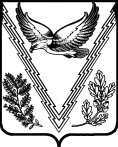 МУНИЦИПАЛЬНОЕ БЮДЖЕТНОЕ ОБЩЕОБРАЗОВАТЕЛЬНОЕУЧРЕЖДЕНИЕ ОСНОВНАЯ ОБЩЕОБРАЗОВАТЕЛЬНАЯ ШКОЛА № 9Апшеронский район Краснодарского краяПРИКАЗОт 11.11.2019 года                                                                     №223 -ОДст.НефтянаяОб организации профильного обучения и подготовке к проведению ГИА в 2020 годуВо исполнение письма министерства образования, науки и молодежной политики Краснодарского края от 11.10.2019 г. № 13-24761/19 «Об организации профильного обучения и подготовке к проведению ГИА в 2020 году», с целью увеличения численности обучающихся, получающих среднее общее образование в профильных классах , п р и к а з ы в а ю:1.  Заместителю директора по УВР Лещевой Н.В. в срок до 22.11.2019 г. провести классное  собрание совместно с учащимися 9-А класса  и ознакомить с примерным перечнем предметов по выбору обучающимися для государственной итоговой аттестации по образовательным программам основного общего образования, соответствующих примерным профилям обучения на уровне среднего образования.2. Классному руководителю 9-А класса Матосян Р.А. обеспечить 100% явку  учащихся в данном мероприятии.3. Контроль за исполнением настоящего приказа оставляю за собой.Директор  МБОУООШ №9                                                              Т.Н.КуценкоС приказом ознакомлены:Матосян Р.А.Лещева Н.В.МУНИЦИПАЛЬНОЕ БЮДЖЕТНОЕ ОБЩЕОБРАЗОВАТЕЛЬНОЕУЧРЕЖДЕНИЕ ОСНОВНАЯ ОБЩЕОБРАЗОВАТЕЛЬНАЯ ШКОЛА № 9Апшеронский район Краснодарского краяПРИКАЗОт 11.11.2019 года                                                                     № 224 -ОДст.НефтянаяО работе с бланками ответов при участии в проведении  ГИА в 2020 годуВ соответствии с Порядком проведения государственной итоговой аттестации по образовательным программам основного общего образования, утвержденного приказом Минпросвещения России № 190, Рособрнадзора № 1512 от 07.11.2018 г., п р и к а з ы в а ю:1.  Заместителю директора по УВР Лещевой Н.В. в срок до 22.11.2019 г.:1.1.  довести до сведения педагогов школы участвующих в проведении государственной итоговой аттестации в качестве организаторов и при проверки работ с письмом Управления организации и проведения государственной итоговой аттестации № 10-492 от 13.06.2019 г. 1.2. ознакомить учащихся 9-А класса с правилами заполнения бланков ответов и провести тренировочное заполнение бланков регистрации и бланков ответов как основных предметов, так и предметов  по выбору.2. Контроль за исполнением настоящего приказа оставляю за собой.Директор  МБОУООШ №9                                                              Т.Н.КуценкоС приказом ознакомлены:Лещева Н.В.МУНИЦИПАЛЬНОЕ БЮДЖЕТНОЕ ОБЩЕОБРАЗОВАТЕЛЬНОЕУЧРЕЖДЕНИЕ ОСНОВНАЯ ОБЩЕОБРАЗОВАТЕЛЬНАЯ ШКОЛА № 9Апшеронский район Краснодарского краяПРИКАЗОт 11.11.2019 года                                                                     № 225 -ОДст.НефтянаяО работе телефонов «горячей линии» при проведении ГИА в 2020 годуВ соответствии с приказом министерства образования, науки и молодежной политики Краснодарского края № 3987 от 08.10.2019 г. «О работе телефонов «горячей линии» по вопросам организации и проведения государственной итоговой аттестации по образовательным программам основного общего и среднего общего образования в Краснодарском крае в 2019-2020 учебном году,п р и к а з ы в а ю:1.  Заместителю директора по УВР Лещевой Н.В. организовать работу «телефона горячей линии» по вопросам подготовки и проведения  государственной итоговой аттестации по образовательным программам основного общего образования.2. Разместить на информационном стенде  информацию о работе «телефонов горячей линии».3.  Папазяну С.Л. разместить данную информацию на школьном сайте4. Контроль за исполнением настоящего приказа оставляю за собой.Директор  МБОУООШ №9                                                              Т.Н.КуценкоС приказом ознакомлены:Лещева Н.В.Папазян С.Л.МУНИЦИПАЛЬНОЕ БЮДЖЕТНОЕ ОБЩЕОБРАЗОВАТЕЛЬНОЕУЧРЕЖДЕНИЕ ОСНОВНАЯ ОБЩЕОБРАЗОВАТЕЛЬНАЯ ШКОЛА № 9Апшеронский район Краснодарского краяПРИКАЗОт        2019 года                                                                     №      -ОДст.НефтянаяО подготовке к  ГИА в 2020 годуВ соответствии с письмом министерства образования, науки и молодежной политики Краснодарского края № 01-20/4182 от 11.12.2019 г. «О подготовке к ГИА в 2020 году» по вопросам организации и проведения государственной итоговой аттестации по образовательным программам основного общего образования в Краснодарском крае в 2019-2020 учебном году, п р и к а з ы в а ю:1.  Заместителю директора по УВР Лещевой Н.В. в срок до 18.12.2019 г. провести классное собрание по  ознакомлению учащихся 9-А класса с материалами ГБОУ ИРО Краснодарского края (об изменениях в КИМ ОГЭ и ГВЭ), с буклетами для выпускников по предметам «Готовимся к ГИА-2020»).2. Разместить на информационных стендах  информационные материалы3. Контроль за исполнением настоящего приказа оставляю за собой.4. Приказ вступает в силу со дня его подписания.Директор  МБОУООШ №9                                                              Т.Н.КуценкоС приказом ознакомлены:Лещева Н.В.МУНИЦИПАЛЬНОЕ БЮДЖЕТНОЕ ОБЩЕОБРАЗОВАТЕЛЬНОЕУЧРЕЖДЕНИЕ ОСНОВНАЯ ОБЩЕОБРАЗОВАТЕЛЬНАЯ ШКОЛА № 9Апшеронский район Краснодарского краяПРИКАЗОт        2019 года                                                                     №      -ОДст.НефтянаяОб официальной группе ГИА в социальных сетяхВ соответствии с письмом управления образования администрации муниципального образования Апшеронский район   № 3064/01-11 от 11.12.2019 г. «Об официальной группе ГИА в социальных сетях»,                        п р и к а з ы в а ю:1.  Заместителю директора по УВР Лещевой Н.В. в срок до 14.12.2019 г. организовать регистрацию учащихся 9-А класса в официальной группе «Государственная итоговая аттестация на Кубани» по ссылкам:В Контакте – http://svk.com/giakubanInstagram – http://www.instagram.com/giakuban/Facebook - http://www.facebook/giakuban2. Разместить на информационном стенде  данную информацию.3. Контроль за исполнением настоящего приказа оставляю за собой.4. Приказ вступает в силу со дня его подписания.Директор  МБОУООШ №9                                                              Т.Н.КуценкоС приказом ознакомлены:Лещева Н.В.МУНИЦИПАЛЬНОЕ БЮДЖЕТНОЕ ОБЩЕОБРАЗОВАТЕЛЬНОЕУЧРЕЖДЕНИЕ ОСНОВНАЯ ОБЩЕОБРАЗОВАТЕЛЬНАЯ ШКОЛА № 9Апшеронский район Краснодарского краяПРИКАЗОт           2019 года                                                                     №     -ОДст.НефтянаяОб участии в  проведении итогового сочинения (изложения)в муниципальном образовании Апшеронский район4 декабря 2019 годаВо исполнение приказа управления образования администрации муниципального образования Апшеронский район от 18.11.2019 г. № 1590/01-03 «О проведения итогового сочинения (изложения)в муниципальном образовании Апшеронский район 4 декабря 2019 года», с целью реализации плана профориентационной работы, п р и к а з ы в а ю:1.  Педагогам школы Матосян Р.А. – учителю физики, Щербаковой И.А. -учителю надомного обучения, Муратовой К.А. – учителю физической культуры, Латыниной А.А. – учителю надомного обучения принять участие 04.12.2019 г. в проведении итогового сочинения (изложения), как условие допуска к государственной итоговой аттестации для обучающихся 11 (12)-х классов.2. Педагогам Матосян Р.А.. Щербаковой И.А., Муратовой К.А., Латыниной А.А.:2.1.  прибыть к 8.30 часам в муниципальное бюджетное общеобразовательное учреждение вечерняя (сменная) общеобразовательная школа №1. Адрес проведения: 352690, Россия, Краснодарский край, г. Апшеронск, ул. Ленина, д. 1102.2. при себе иметь документ удостоверяющий личность, форма одежды – парадная, сменную обувь на мягкой подошве, обеспечить отсутствие мобильных телефонов при проведении мероприятия.3. Контроль за исполнением настоящего приказа оставляю за собой.Директор  МБОУООШ №9                                                                 Т.Н.КуценкоС приказом ознакомлены:Матосян Р.А.Щербакова И.А.Муратова К.А.Латынина А.А.МУНИЦИПАЛЬНОЕ БЮДЖЕТНОЕ ОБЩЕОБРАЗОВАТЕЛЬНОЕУЧРЕЖДЕНИЕ ОСНОВНАЯ ОБЩЕОБРАЗОВАТЕЛЬНАЯ ШКОЛА № 9Апшеронский район Краснодарского краяПРИКАЗОт 30.11.2019 года                                                                     № 239 -ОДст.НефтянаяО проведении тренировочного (пробного) основного государственного экзамена по математикеВ целях определения уровня готовности учащихся 9-А класса к государственной итоговой аттестации по образовательным программам основного общего образования, п р и к а з ы в а ю:1.  Заместителю директора по УВР Лещевой Н.В. организовать участие учащихся в независимой экспертизе качества готовности к государственной итоговой аттестации по образовательным программам основного общего образования по математике с использованием материалов ОО «ЦДО Отличник» 05.12.2019 г.2. Назначить организатором в аудитории учителя надомного обучения Латынину А.А.3. Назначить организатором вне аудитории учителя надомного обучения Щербакову И.А.4. Классному руководителю Матосян Р.А. обеспечить наличие у учащихся черных гелиевых ручек и черновиков.5. Возложить персональную ответственность за обеспечение информационной безопасности на   заместителя  директора по УВР Лещеву Н.В.6. Лещевой Н.В.:6.1. обеспечить отсутствие у выпускников материалов, не предусмотренных процедурой экзамена (мобильных телефонов и иных средств связи, электронно-вычислительной техники, письменных заметок и иных средств хранения и передачи информации);6.2. обеспечить сканирование материалов и загрузку электронных архивов с работами учащихся в день проведения тренировочного (пробного) экзамена или на следующий день после выполнения работ;7. Контроль за исполнением настоящего приказа оставляю за собой.Директор  МБОУООШ №9                                                                 Т.Н.КуценкоС приказом ознакомлены:Лещева Н.В.Щербакова И.А.Матосян Р.А.Латынина А.А.МУНИЦИПАЛЬНОЕ БЮДЖЕТНОЕ ОБЩЕОБРАЗОВАТЕЛЬНОЕУЧРЕЖДЕНИЕ ОСНОВНАЯ ОБЩЕОБРАЗОВАТЕЛЬНАЯ ШКОЛА № 9Апшеронский район Краснодарского краяПРИКАЗОт 03.12.2019 года                                                                     № 245/1 -ОДст.НефтянаяО проведении тренировочного (пробного) основного государственного экзамена по русскому языкуВ целях определения уровня готовности учащихся 9-А класса к государственной итоговой аттестации по образовательным программам основного общего образования, п р и к а з ы в а ю:1.  Заместителю директора по УВР Лещевой Н.В. организовать участие учащихся в независимой экспертизе качества готовности к государственной итоговой аттестации по образовательным программам основного общего образования по математике с использованием материалов ОО «ЦДО Отличник» 13.12.2019 г.2. Назначить организатором в аудитории учителя надомного обучения Латынину А.А.3. Назначить организатором вне аудитории учителя надомного обучения Щербакову И.А.4. Классному руководителю Матосян Р.А. обеспечить наличие у учащихся черных гелиевых ручек и черновиков.5. Возложить персональную ответственность за обеспечение информационной безопасности на   заместителя  директора по УВР Лещеву Н.В.6. Лещевой Н.В.:6.1. обеспечить отсутствие у выпускников материалов, не предусмотренных процедурой экзамена (мобильных телефонов и иных средств связи, электронно-вычислительной техники, письменных заметок и иных средств хранения и передачи информации);6.2. обеспечить сканирование материалов и загрузку электронных архивов с работами учащихся в день проведения тренировочного (пробного) экзамена или на следующий день после выполнения работ;7. Контроль за исполнением настоящего приказа оставляю за собой.Директор  МБОУООШ №9                                                                 Т.Н.КуценкоС приказом ознакомлены:Лещева Н.В.Щербакова И.А.Матосян Р.А.Латынина А.А.МУНИЦИПАЛЬНОЕ БЮДЖЕТНОЕ ОБЩЕОБРАЗОВАТЕЛЬНОЕУЧРЕЖДЕНИЕ ОСНОВНАЯ ОБЩЕОБРАЗОВАТЕЛЬНАЯ ШКОЛА № 9Апшеронский район Краснодарского краяПРИКАЗот          2019 года                                                                     №        -ОДст.НефтянаяОб участии в работе межшкольных факультативов по математике и русскому языку для выпускников 9-х классовв 2019-2020 учебном году     Во исполнение приказа управления образования администрации муниципального образования Апшеронский район от 10.12.2019 г. №1743/01-03 «Об организации межшкольных факультативов  по математике и русскому языку для выпускников 9-х классов в 2019-2020 учебном году»
п р и к а з ы в а ю:1.Классному руководителю 9-А класса Матосян Р.А.:обеспечить участие учащихся «группы риска» 9-А класса в работе межшкольного факультатива по русскому языку и математике 18.01.2020 г. согласно графику (Приложение №1);обеспечить контроль за посещением занятий учащимися согласно списку (Приложение №2).2. Ответственным за сопровождение учащихся к месту проведения межшкольного факультатива обеспечить присутствие учащихся на факультативе.3. Классному руководителю Матосян Р.А. провести беседы по ТБ и поведении при посещении межшкольного факультатива.4. Контроль выполнения настоящего приказа возложить на заместителя директора по УВР Лещеву Н.В.Директор  МБОУООШ №9                                                          Т.Н.КуценкоС приказом ознакомлены:Н.В.ЛещеваР.А.Матосян